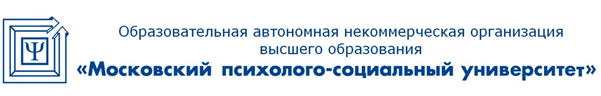 Лицензия: регистрационный № 1478 от 28 мая 2015 года, на бланке серии 90Л01 №0008476Свидетельство о государственной аккредитации: регистрационный № 2783 от 07 марта 2018 года, на бланке серии 90А01 №0002920115191, г. Москва, 4-й Рощинский проезд, 9А  / Тел: + 7 (495) 796-92-62  /  E-mail: mpsu@mpsu.ruПринято:Решение Ученого совета От «30» августа 2019 г.Протокол №1Рабочая программа учебной дисциплиныВведение в специальностьНаправление подготовки38.03.02 МенеджментНаправленность (профиль) подготовкиФинансовый менеджментКвалификация (степень) выпускникаБакалаврФорма обученияЗаочнаяМосква, 2019СОДЕРЖАНИЕ            14. Лист регистрации изменений                                                                                        15Перечень планируемых результатов обучения по дисциплине, соотнесенных с планируемыми результатами освоения основной профессиональной образовательной программыВ результате освоения ОПОП бакалавриата обучающийся должен овладеть следующими результатами обучения по дисциплине:2. Место дисциплины в структуре основной профессиональной образовательной программы бакалавриатаДисциплина реализуется в рамках дисциплин по выбору вариативной части (Б1.В.ДВ.01.01).Компетенции, знания и умения, формируемые при изучении курса «Введение в специальность», наряду с одновременно изучаемыми курсами «Экономической теории», «Истории», «Логики» и «Культурологии» являются одной из основ, способствующих общему развитию личности, обеспечивающих формирование мировоззрения и понимание современных социально-экономических концепций развития мира.Дисциплина «Введение в специальность» является основой для освоения таких предметов, как «Теория менеджмента», «Методы принятия управленческих решений», «Методы моделирования и прогнозирования в экономике», «Стратегический менеджмент», «Маркетинг», «Финансовый менеджмент», «Исследование систем управления».Изучение курса «Введение в специальность» является необходимым для подготовки к учебной и производственной практике, государственной итоговой аттестации по направлению «Менеджмент», профиль «Финансовый менеджмент». Дисциплина изучается на 1-м курсе, в 1 семестре.3. Объем дисциплины в зачетных единицах с указанием количества академических часов, выделенных на контактную работу обучающихся с преподавателем (по видам занятий) и на самостоятельную работу обучающихсяОбщая трудоемкость дисциплины составляет 3 зачетных единицы.          3.1 Объём дисциплины (модуля) по видам учебных занятий (в часах)4. Содержание дисциплины, структурированное по темам с указанием отведенного на них количества академических часов и видов учебных занятий4.1 Разделы дисциплины и трудоемкость по видам учебных занятий (в академических часах)Для заочной формы обучения4.2 Содержание дисциплины, структурированное по разделамТема 1. Сущность и содержание основ менеджмента. Основные требования, предъявляемые к современному менеджеру, его основные задачи и роли при управлении организациямиСодержание лекционного курсаСистема управления организацией. Взаимосвязь понятий и категорий менеджмента. Современный менеджер, его задачи, роли и качества. Менеджер – руководитель организации.Содержание практических занятий1. Управление современной организацией.2. Роль и качества менеджера как руководителя организации.Тема 2. Особенности подготовки менеджеров по направлению подготовки «Менеджмент», профилю подготовки «Финансовый менеджмент» в Московском психолого-социальном университетеСодержание лекционного курсаМПСУ – история создания и развития. Миссия, стратегические цели и задачи МПСУ. Профиль «Финансовый менеджмент» как развитие специальности «Менеджмент в организации».Содержание практических занятий1. Цель и задачи функционирования МПСУ.2. Сущность и особенности направления подготовки «Менеджмент», профиль подготовки «Финансовый менеджмент».Тема 3. Содержание основной образовательной программы, реализуемой вузом по направлению подготовки «Менеджмент» и профилю подготовки «Финансовый менеджмент»Содержание лекционного курсаРоль ОП при реализации Государственного стандарта по подготовке бакалавров менеджмента. Требования к содержанию образовательной программы по направлению подготовки «Менеджмент». Требования к уровню подготовки выпускника по профилю «Финансовый менеджмент». Содержание практических занятий1. Требования к образовательной программе по направлению подготовки «Менеджмент».2. Требования к подготовке выпускника по профилю «Финансовый менеджмент».Тема 4. Роль и значение экономических знаний для будущего управленцаСодержание лекционного курсаРоль общих экономических дисциплин в подготовке современного менеджера. Значение специальных экономических знаний для решения управленческих задач. Содержание практических занятий1. Значение общих экономических дисциплин в подготовке современного менеджера.2. Роль специальных экономических знаний в решении управленческих задач. Тема 5. Организация и технология обучения в МПСУСодержание лекционного курсаОрганизация учебного процесса. Технология обучения и контроля знаний студентов. Практикумы и их техническое обеспечение. Производственные практики, их цели и содержание. Аттестация и выпускная квалификационная работа. Внеаудиторная работа студентов. Трудоустройство выпускников. Содержание практических занятий1. Цель и содержание производственных практик.2. Государственная итоговая аттестация и выпускная квалификационная работа.Тема 6. Цели индивидуальной и профессиональной деятельностиСодержание лекционного курсаМетоды поиска и формирование жизненных целей человека, стремящегося стать профессионалом. Постановка профессиональных целей как основа жизненного успеха будущего менеджера. Содержание практических занятий1. Профессионал в области финансового менеджмента: что для этого надо делать. 2. Основы жизненного успеха будущего менеджера - финансиста.Тема 7. Технологии профессионального успеха менеджераСодержание лекционного курсаМиссия организации и цели менеджмента. Секреты успеха в профессиональной деятельности. Правила собеседования при приеме на работу. Аспекты трудовой адаптации выпускника вуза. Самоорганизация труда менеджера. Содержание практических занятий1. Особенности трудовой адаптации выпускника вуза.2. Важность самоорганизации в деятельности менеджера.5. Перечень учебно-методического обеспечения для самостоятельной работы обучающихся по дисциплинеОдним из основных видов деятельности обучающегося является самостоятельная работа, которая включает в себя изучение лекционного материала, учебников и учебных пособий, первоисточников, подготовку сообщений, выступления на практических занятиях, выполнение заданий преподавателя. Методика самостоятельной работы предварительно разъясняется преподавателем и в последующем может уточняться с учетом индивидуальных особенностей студентов. Время и место самостоятельной работы выбираются студентами по своему усмотрению с учетом рекомендаций преподавателя.Самостоятельную работу над дисциплиной «Введение в специальность» следует начинать с изучения рабочей программы, которая содержит основные требования к знаниям, умениям и навыкам обучаемых. Обязательно следует вспомнить рекомендации преподавателя, данные в ходе лекционных и практических занятий. Затем – приступать к изучению отдельных тем в порядке, предусмотренном рабочей программой.Получив представление об основном содержании темы, необходимо изучить материал с помощью учебников, других методических материалов, указанных в разделе 7 указанной рабочей программы. Целесообразно составить краткий конспект или схему, отображающую смысл и связи основных понятий данной темы. Затем, как показывает опыт, полезно изучить выдержки из первоисточников. При желании можно составить их краткий конспект. Важным источником для освоения дисциплины являются ресурсы информационно-телекоммуникационной сети «Интернет». Обязательно следует записывать возникшие вопросы, на которые не удалось ответить самостоятельно.6. Фонд оценочных средств для проведения промежуточной аттестации обучающихся по дисциплинеФонд оценочных средств оформлен в виде приложения к рабочей программе дисциплины «Введение в специальность».7. Перечень основной и дополнительной учебной литературы, необходимой для освоения дисциплины7.1 Основная учебная литератураПудич В.С. Введение в специальность менеджмент [Электронный ресурс]: учебное пособие для вузов/ Пудич В.С.— Электрон. текстовые данные.— М.: ЮНИТИ-ДАНА, 2015.— 323 c.— Режим доступа: http://www.iprbookshop.ru/52449.— ЭБС «IPRbooks», по паролю. Никулина Н.Н. Финансовый менеджмент организации. Теория и практика [Электронный ресурс]: учебное пособие для студентов вузов, обучающихся по специальностям «Финансы и кредит», «Бухгалтерский учет, анализ и аудит», «Менеджмент организации»/ Никулина Н.Н., Суходоев Д.В., Эриашвили Н.Д.— Электрон. текстовые данные.— М.: ЮНИТИ-ДАНА, 2017.— 511 c.— Режим доступа: http://www.iprbookshop.ru/71231.html.— ЭБС «IPRbooks»  Кандрашина Е.А. Финансовый менеджмент [Электронный ресурс]: учебник/ Кандрашина Е.А.— Электрон. текстовые данные.— Саратов: Ай Пи Эр Медиа, 2019.— 200 c.— Режим доступа: http://www.iprbookshop.ru/79827.html.— ЭБС «IPRbooks»  7.2  Дополнительная учебная литература Питер Этрилл Финансовый менеджмент и управленческий учет для руководителей и бизнесменов [Электронный ресурс]/ Питер Этрилл, Эдди Маклейни— Электрон. текстовые данные.— М.: Альпина Паблишер, 2017.— 648 c.— Режим доступа: http://www.iprbookshop.ru/58567.— ЭБС «IPRbooks», по паролю.Воронина М.В. Финансовый менеджмент: Учеб. Для бакалавров – М.: Дашков и К, 2015. ЭБС «IPRbooks», по паролю. Кириченко Т.В. Финансовый менеджмент [Электронный ресурс]: учебник/ Кириченко Т.В.— Электрон. текстовые данные.— М.: Дашков и К, 2016.— 484 c.— Режим доступа: http://www.iprbookshop.ru/60543.html.— ЭБС «IPRbooks» 7.3  Нормативные правовые актыГражданский кодекс Российской Федерации (часть первая) от 30.11.1994 № 51-ФЗ (с последующими изм. и доп.).Гражданский кодекс Российской Федерации (часть вторая) от 26.01.1996 № 14-ФЗ (с последующими изм. и доп.).Гражданский кодекс Российской Федерации (часть третья) от 21.11.2001 № 146-ФЗ (с последующими изм. и доп.).Гражданский кодекс Российской Федерации (часть четвертая) от 18.12.2006 № 230-ФЗ (с последующими изм. и доп.).Приказ ФСФО «Методические указания по проведению анализа финансового состояния организации» от 26.01.2001 № 16.8. Современные профессиональные базы данных и информационные справочные системыwww.finansy.ru. Федеральный образовательный портал ЭСМ.www.finance-journal.ru. Сайт журнала «Финансы».inst-finman.ru. Сайт журнала «Финансовый менеджмент».www.consultant.ru. Компьютерная справочно-правовая система.www.finmanager.ru. Сайт Высшей школы финансов и менеджмента РАНХиГС.www.finansmag.ru. Сайт делового журнала «Финанс».www.dengi.kommersant.ru. Сайт журнала «Коммерсант.ru. Деньги».www.expert.ru. Сайт журнала «Эксперт».9. Методические указания для обучающихся по освоению дисциплины10. Лицензионное программное обеспечениеВ процессе обучения на экономическом факультете по всем направлениям подготовки используется следующее лицензионное программное обеспечение:11. Описание материально-технической базы, необходимой для осуществления образовательного процесса по дисциплинеДля построения эффективного учебного процесса Кафедра Экономики и управления располагает следующими материально-техническими средствами, которые используются в процессе изучения дисциплины:- доска;- персональные компьютеры (компьютерный класс кафедры, аудитория 403, 16 шт.), каждый из компьютеров подключен к сети Интернет;- экран;- мультимедийный проектор.В процессе преподавания и для самостоятельной работы обучающихся используются также компьютерные классы аудиторий 304 и 307, а также специальные ресурсы кабинета экономики (305 ауд.). 12. Особенности реализации дисциплины для инвалидов и лиц с ограниченными возможностями здоровьяДля обеспечения образования инвалидов и обучающихся с ограниченными возможностями здоровья разрабатывается адаптированная образовательная программа, индивидуальный учебный план с учетом особенностей их психофизического развития и состояния здоровья, в частности применяется индивидуальный подход к освоению дисциплины, индивидуальные задания: рефераты, письменные работы и, наоборот, только устные ответы и диалоги, индивидуальные консультации, использование диктофона и других записывающих средств для воспроизведения лекционного и семинарского материала.В целях обеспечения обучающихся инвалидов и лиц с ограниченными возможностями здоровья библиотека комплектует фонд основной учебной литературой, адаптированной к ограничению их здоровья, предоставляет возможность удаленного использования электронных образовательных ресурсов, доступ к которым организован в МПСУ. В библиотеке проводятся индивидуальные консультации для данной категории пользователей, оказывается помощь в регистрации и использовании сетевых и локальных электронных образовательных ресурсов, предоставляются места в читальных залах, оборудованные программами не визуального доступа к информации, экранными увеличителями и техническими средствами усиления остаточного зрения.13. Иные сведения и (или) материалыНе предусмотреныСоставитель: Железнов И.А., к.э.н., доц., зав. Кафедрой экономики и управления МПСУ14. Лист регистрации изменений Рабочая программа учебной дисциплины обсуждена и утверждена на заседании Ученого совета от «29» июня 2015 г. протокол № 11 Лист регистрации изменений Перечень планируемых результатов обучения по дисциплине, соотнесенных с планируемыми результатами освоения основной профессиональной образовательной программы3Место дисциплины в структуре основной профессиональной образовательной программы бакалавриата3Объем дисциплины в зачетных единицах с указанием количества академических часов, выделенных на контактную работу обучающихся с преподавателем (по видам занятий) и на самостоятельную работу обучающихся3.1 Объём дисциплины (модуля) по видам учебных занятий (в часах)4    4Содержание дисциплины, структурированное по темам (разделам) с указанием отведенного на них количества академических часов и видов учебных занятий44.1 Разделы дисциплины и трудоемкость по видам учебных занятий4  4.2 Содержание дисциплины, структурированное по разделам (темам)5Перечень учебно-методического обеспечения для самостоятельной работы обучающихся по дисциплине 7Фонд оценочных средств для проведения промежуточной аттестации обучающихся по дисциплине      7Перечень основной и дополнительной учебной литературы, необходимой для освоения дисциплины7Современные профессиональные базы данных и информационные справочные системы9Методические указания для обучающихся по освоению дисциплины9Лицензионное программное обеспечение12Описание материально-технической базы, необходимой для осуществления образовательного процесса по дисциплине13Особенности реализации дисциплины для инвалидов и лиц с ограниченными возможностями здоровьяИные сведения и (или) материалы                                                                   1314Коды компетенциирезультаты освоения ОПОПСодержание компетенцийПеречень планируемых результатов обучения по дисциплинеПК-1владение навыками использования основных теорий мотивации, лидерства и власти для решения стратегических и оперативных управленческих задач, а также для организации групповой работы на основе знания процессов групповой динамики и принципов формирования команды, умение проводить аудит человеческих ресурсов и осуществлять диагностику организационной культурыЗнать:• теории мотивации, лидерства и власти;• процессы групповой динамики и принципы формирования команды;Уметь:   • проводить аудит человеческих ресурсов и осуществлять диагностику организационной культурыВладеть:• навыками использования основных теорий мотивации, лидерства и власти для решения стратегических и оперативных управленческих задач, а также для организации групповой работыОбъём дисциплиныВсего часовОбъём дисциплинызаочная форма обученияОбщая трудоемкость дисциплины108Контактная работа обучающихся с преподавателем (по видам учебных занятий) (всего)8Аудиторная работа (всего):8в том числе:лекции4семинары, практические занятия4Внеаудиторная работа (всего):Самостоятельная работа обучающихся (всего)91Вид промежуточной аттестации обучающегося (экзамен)9№п/пРазделы и/или темыдисциплиныСеместрВиды учебной работы, включая самостоятельную работу студентов и трудоемкость (в часах)Виды учебной работы, включая самостоятельную работу студентов и трудоемкость (в часах)Виды учебной работы, включая самостоятельную работу студентов и трудоемкость (в часах)Виды учебной работы, включая самостоятельную работу студентов и трудоемкость (в часах)Виды учебной работы, включая самостоятельную работу студентов и трудоемкость (в часах)Виды учебной работы, включая самостоятельную работу студентов и трудоемкость (в часах)Виды учебной работы, включая самостоятельную работу студентов и трудоемкость (в часах)Вид оценочного средства текущего контроля успеваемости, промежуточной аттестации (по семестрам)№п/пРазделы и/или темыдисциплиныСеместрВСЕГОИз них аудиторные занятияИз них аудиторные занятияИз них аудиторные занятияСамостоятельная работаКонтрольная работаКурсовая работа№п/пРазделы и/или темыдисциплиныСеместрВСЕГОЛекции Лаборатор.практикумПрактическ.занятия / семинарыСамостоятельная работаКонтрольная работаКурсовая работа1Сущность и содержание основ менеджмента. Основные требования, предъявляемые к современному менеджеру, его основные задачи и роли при управлении организациями114113Тестирование 2Особенности подготовки менеджеров по направлению подготовки «Менеджмент», профилю подготовки «Финансовый менеджмент» в Московском психолого-социальном университете114113Опрос3Содержание основной образовательной программы, реализуемой вузом по направлению подготовки «Менеджмент» и профилю подготовки «Финансовый менеджмент»114113Защита эссе 4Роль и значение экономических знаний для будущего управленца1151113Опрос5Организация и технология обучения в МПСУ114113Опрос6Цели индивидуальной и профессиональной деятельности114113Защита эссе7Технологии профессионального успеха менеджера114113опросэкзамен9Вопросы к экзаменуИТОГО10844919 (экзамен)Вид деятельностиМетодические указания по организации деятельности обучающегосяЛекцияНаписание конспекта лекций: кратко, схематично, последовательно фиксировать основные положения, выводы, формулировки, обобщения; помечать важные мысли, выделять ключевые слова, термины. Проверка терминов, понятий с помощью энциклопедий, словарей, справочников с выписыванием толкований в тетрадь. Обозначить вопросы, термины, материал, который вызывает трудности, пометить и попытаться найти ответ в рекомендуемой литературе. Если самостоятельно не удается разобраться в материале, необходимо сформулировать вопрос и задать преподавателю на консультации, на практическом занятии.Практические занятияПроработка рабочей программы, уделяя особое внимание целям и задачам, структуре и содержанию дисциплины. Конспектирование источников. Работа с конспектом лекций, подготовка ответов к контрольным вопросам, просмотр рекомендуемой литературы, работа с текстом. Прослушивание аудио- и видеозаписей по заданной теме, решение расчетно-графических заданий, решение задач по алгоритму и др.Индивидуальные заданияЗнакомство с основной и дополнительной литературой, включая справочные издания, зарубежные источники, конспект основных положений, терминов, сведений, требующихся для запоминания и являющихся основополагающими в этой теме. Составление аннотаций к прочитанным литературным источникам и др.Самостоятельная работаСамостоятельная работа проводится с целью: систематизации и закрепления полученных теоретических знаний и практических умений обучающихся; углубления и расширения теоретических знаний обучающихся; формирования умений использовать нормативную,  правовую, справочную  документацию, учебную  и специальную литературу; развития познавательных способностей и активности обучающихся: творческой инициативы, самостоятельности, ответственности, организованности; формирование самостоятельности мышления, способностей к саморазвитию, совершенствованию и самоорганизации; формирования профессиональных компетенций; развитию исследовательских умений обучающихся. Формы и виды самостоятельной работы обучающихся: чтение основной и дополнительной литературы – самостоятельное изучение материала по рекомендуемым литературным источникам; работа с библиотечным каталогом, самостоятельный подбор необходимой литературы; работа со словарем, справочником; поиск необходимой информации в сети Интернет; конспектирование  источников; реферирование источников; составление аннотаций к прочитанным литературным источникам; составление рецензий и отзывов на прочитанный материал; составление обзора публикаций по теме; составление и разработка терминологического словаря; составление хронологической таблицы; составление библиографии (библиографической картотеки); подготовка к различным формам текущей и промежуточной аттестации (к тестированию, контрольной работе, зачету, экзамену); выполнение домашних контрольных работ; самостоятельное выполнение практических заданий репродуктивного типа (ответы на вопросы, задачи, тесты; выполнение творческих заданий). Технология организации самостоятельной работы обучающихся включает использование информационных и материально-технических ресурсов образовательного учреждения: библиотеку с читальным залом, укомплектованную в соответствии с существующими нормами; учебно-методическую базу учебных кабинетов, лабораторий и зала кодификации; компьютерные классы с возможностью работы в сети Интернет; аудитории (классы) для консультационной деятельности; учебную и учебно-методическую литературу, разработанную с учетом увеличения доли самостоятельной работы студентов, и иные  методические материалы. Перед выполнением обучающимися внеаудиторной самостоятельной работы преподаватель проводит консультирование по выполнению задания, который включает цель задания, его содержания, сроки выполнения, ориентировочный объем работы, основные требования к результатам работы, критерии оценки. Во время выполнения обучающимися внеаудиторной самостоятельной работы и при необходимости преподаватель может проводить индивидуальные и групповые консультации. Самостоятельная работа может осуществляться индивидуально или группами обучающихся в зависимости от цели, объема, конкретной тематики самостоятельной работы, уровня сложности, уровня умений обучающихся. Контроль самостоятельной работы обучающихся предусматривает:соотнесение содержания контроля с целями обучения; объективность контроля;валидность контроля (соответствие предъявляемых заданий тому, что предполагается проверить); дифференциацию контрольно-измерительных материалов.Формы контроля самостоятельной работы:просмотр и проверка выполнения самостоятельной работы преподавателем;организация самопроверки, взаимопроверки выполненного задания в группе; обсуждение результатов выполненной работы на занятии;проведение письменного опроса; проведение устного опроса;организация и проведение индивидуального собеседования; организация и проведение собеседования с группой;защита отчетов о проделанной работе.ОпросОпрос - это средство контроля, организованное как специальная беседа преподавателя со обучающимся на темы, связанные с изучаемой дисциплиной, и рассчитанное на выявление объема знаний обучающегося по определенному разделу, теме, проблеме и т.п. Проблематика, выносимая на опрос определена в заданиях для самостоятельной работы обучающегося, а также может определяться преподавателем, ведущим семинарские занятия. Во время проведения опроса обучающийся должен уметь обсудить с преподавателем соответствующую проблематику на уровне диалога.ЭссеСлово «эссе» в переводе с французского языка (essai) означает «опыт, очерк, попытка». Это форма представления письменного материала, отличающаяся сочетанием глубины и актуальности рассматриваемой проблемы с простым, искренним, подчеркнуто индивидуальным стилем изложения. Создателем этого литературного жанра считается французский философ-гуманист Мишель Эйкли де Монтень, назвавший свое основное философское произведение «Опыты». (Сочинение направлено против догматизма в мышлении и проникнуто духом гуманизма и вольнодумства). Целесообразность использования этой формы самостоятельной работы в процессе обучения подтверждается, прежде всего, тем, что она позволяет формировать и развивать у обучающихся навык выработки суждения, наличие которого является одним из основных критериев оценки качества специалиста. Использование формы эссе дает возможность преподавателям выявлять способность и умение обучающихся излагать изученный материал своими словами, оценивать уровень понимания и усвоения ими полученной информации. Обучающиеся получают возможность (особенно на младших курсах, когда у них еще недостаточно развит навык системного изложения материала) высказать свое мнение о предмете в доступном для них стиле. При написании эссе обучающиеся должны учитывать следующие методические требования:в этой форме самостоятельной работы обучающемуся следует высказываться свободно и открыто, не оглядываясь на авторитеты, устоявшиеся мнения, критично оценивать рассматриваемый материал, указывать на нечетко или непонятно сформулированные позиции, противоречия, замеченные при ознакомлении с тем или иным источником информации. При этом критика должна быть аргументированной и конструктивной;в этой форме самостоятельной работы вполне допускается заблуждение, высказывание ошибочной и, даже, заведомо неверной (с общепринятых позиций) точки зрения (как известно, это является одним из условий появления новых и оригинальных идей);обучающемуся необходимо высказать именно собственную точку зрения, свое согласие или несогласие с имеющимися позициями и высказываниями по данному вопросу. Эссе не должно быть простым изложением полученных сведений;написание эссе должно быть основано на предварительном ознакомлении не менее чем с тремя различными произведениями по данной теме (с указанием их авторов и названий);в эссе должны иметь место сопоставление и оценка различных точек зрения по рассматриваемому вопросу (с обязательной ссылкой на названия публикаций и их авторов);в эссе должно быть сведено до минимума или исключено дословное переписывание литературных источников, материал должен быть изложен своими словами.Объем эссе, в зависимости от темы, может колебаться от 5 до 30 страниц (полуторный межстрочный интервал, шрифт Times New Roman, размер - 14).ТестированиеКонтроль в виде тестов может использоваться после изучения каждой темы курса. Итоговое тестирование можно проводить в форме: компьютерного тестирования, т.е. компьютер произвольно выбирает вопросы из базы данных по степени сложности;письменных ответов, т.е. преподаватель задает вопрос и дает несколько вариантов ответа, а студент на отдельном листе записывает номера вопросов и номера соответствующих ответов. Для достижения большей достоверности результатов тестирования следует строить текст так, чтобы у студентов было не более 40 – 50 секунд для ответа на один вопрос. Итоговый тест должен включать не менее 60 вопросов по всему курсу. Значит, итоговое тестирование займет целое занятие. Оценка результатов тестирования может проводиться двумя способами:1) по 5-балльной системе, когда ответы студентов оцениваются следующим образом:- «отлично» – более 80% ответов правильные;- «хорошо» – более 65% ответов правильные; - «удовлетворительно» – более 50% ответов правильные.Студенты, которые правильно ответили менее чем на 70% вопросов, должны в последующем пересдать тест. При этом необходимо проконтролировать, чтобы вариант теста был другой; 2) по системе зачет-незачет, когда для зачета по данной дисциплине достаточно правильно ответить более чем на 70% вопросов. Чтобы выявить умение студентов решать задачи, следует проводить текущий контроль (выборочный для нескольких студентов или полный для всей группы). Студентам на решение одной задачи дается 15 – 20 минут по пройденным темам. Это способствует, во-первых, более полному усвоению студентами пройденного материала, во-вторых, позволяет выявить и исправить ошибки при их подробном рассмотрении на семинарских занятиях.ЭкзаменПри подготовке к экзамену необходимо ориентироваться на конспекты лекций, рабочую программу дисциплины, нормативную, основную и дополнительную учебную литературу. Основное в подготовке к экзамену - это повторение всего материала дисциплины, по которому необходимо сдавать экзамен. При подготовке к сдаче экзамена обучающийся весь объем работы должен распределять равномерно по дням, отведенным для подготовки, контролировать каждый день выполнение намеченной работы. В период подготовки к экзамену обучающийся вновь обращается к уже изученному (пройденному) учебному материалу. Подготовка обучающегося к экзамену включает в себя три этапа: самостоятельная работа в течение семестра; непосредственная подготовка в дни, предшествующие экзамену по темам курса; подготовка к ответу на задания, содержащиеся в билетах экзамена. Экзамен проводится по билетам, охватывающим весь пройденный материал дисциплины, включая вопросы, отведенные для самостоятельного изучения.Программный продуктТипТип лицензииДополнительные сведенияMicrosoft Windows XP ProfessionalОперационная системаOEMMicrosoft Office Professional Plus 2007 rusОфисный пакетMicrosoft Open LicenseЛицензия № 45829385 от 26.08.2009 (бессрочно)Microsoft Office Professional Plus 2010 rusОфисный пакетMicrosoft Open LicenseЛицензия № 49261732 от 04.11.2011 (бессрочно)IBM SPSS Statistics BASEПрикладное ПОДоговорЛицензионный договор № 20130218-1 от 12.03.2013 (действует до 31.03.2018)MathCAD EducationПрикладное ПОДоговор-офертаTr009781 от 18.02.2013 (бессрочно)Консультант плюсИнформационно-справочная системаПодписка1C:Предприятие 8.2 для обучения программированиюИнформационная системаДоговорДоговор № 01/200213 от 20.02.2013OpenOfiice ProОфисный пакетApache LicenseОферта (свободная лицензия)SciLabПрикладное ПОCeCILLОферта (свободная лицензия)  №  
  п/п Содержание изменения Реквизиты 
документа 
об утверждении 
изменения Дата 
введения 
изменения Утверждена и введена в действие решением Ученого совета на основании Федерального государственного образовательного стандарта высшего профессионального образования по направлению подготовки 080100 Экономика (квалификация (степень) «бакалавр»), утвержденного приказом Министерства образования и науки Российской Федерации от 21.12.2009 г. № 747 Протокол заседания  
Ученого совета  от «29» июня 2015 года протокол № 11 01.09.2015 Актуализирована решением Ученого совета на основании утверждения Федерального государственного образовательного стандарта высшего образования по направлению подготовки 38.03.01 Экономика (уровень бакалавриата), утвержденного приказом Министерства образования и науки Российской Федерации от 12.11.2015 г. № 1327 Протокол заседания  
Ученого совета  от «28» декабря 2015 года протокол № 4 29.12.2015 Актуализирована решением Ученого совета с учетом развития науки, культуры, экономики, техники, технологий и социальной сферы  Протокол заседания  
Ученого совета  от «30» мая 2016 года    протокол № 8 01.09.2016 Актуализирована решением Ученого совета с учетом развития науки, культуры, экономики, техники, технологий и социальной сферы Протокол заседания  
Ученого совета  от «28» августа 2017 года протокол № 11 01.09.2017 Актуализирована решением Ученого совета с учетом развития науки, культуры, экономики, техники, технологий и социальной сферыПротокол заседания 
Ученого совета  от «28» августа 2018 года протокол №701.09.2018Обновлена решением совместного заседания Совета и Кафедр факультета экономики и права ОАНО ВО «МПСУ Протокол совместного заседания Совета и Кафедр факультета экономики и права ОАНО ВО «МПСУ» от 30 августа 2019 г. № 1.01.09.2019